Escola Saber Viver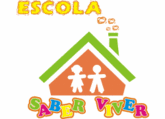 Aluno(a):___________________________________________________Data: ___/____/______Prof.ª: Nide Bom dia, 🌸 do dia!Vamos fazer o X DA MATEMÁTICA 😍😍😍                       1-Vamos treinar operações de divisões de 2 algarismos no divisor. A pergunta é: Quantas vezes cabem?          Qual o quociente?    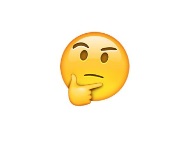 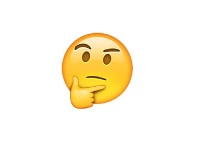 4370:13900:32740:18 Vocês são Hiper Mega inteligentes! 👏🏽👏🏽2- Vamos de desafios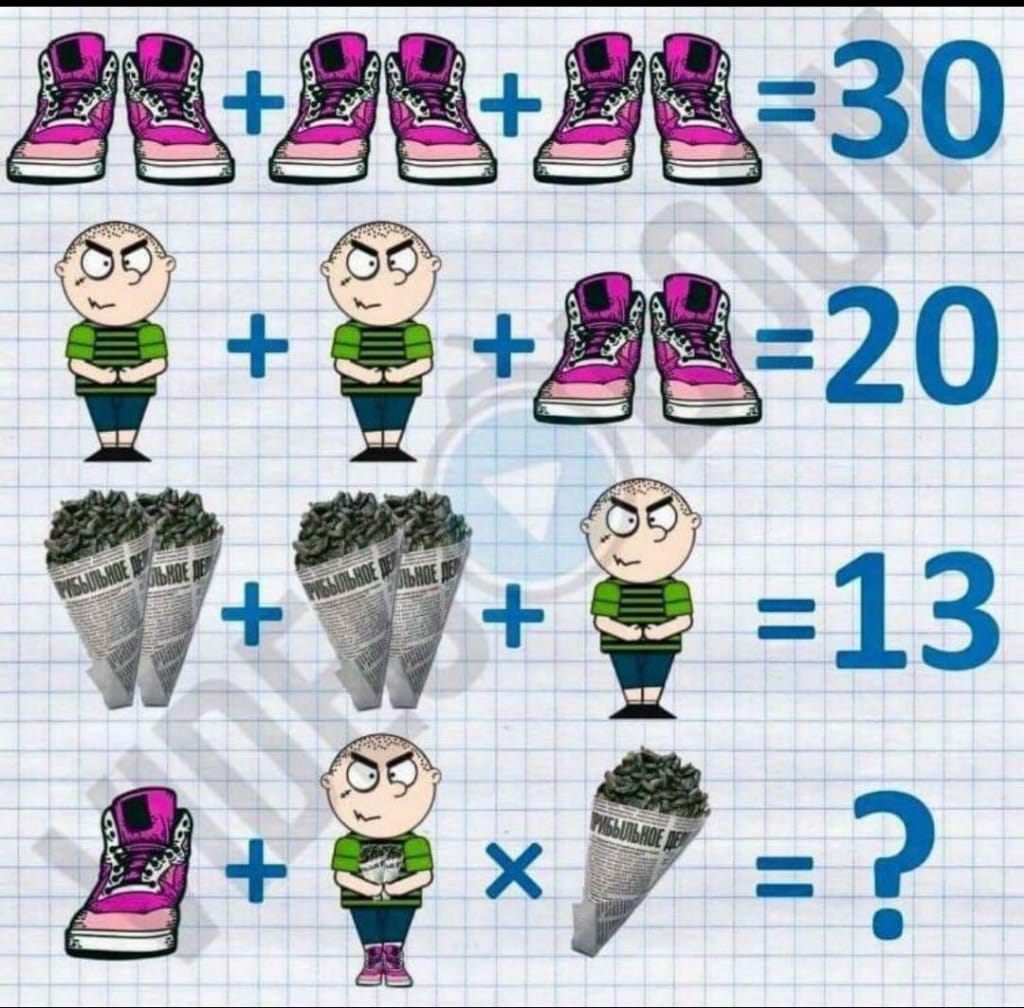 3- Agora um de Raciocínio lógico vamos lá? Em um avião tem 4 romanos e 1 inglês. Qual o nome da aeromoça? Descubra:MariaJuditeLetíciaLuizaIvoneBom dia amores, tia Nide ama vocês se cuidem 😍Alguém tem dúvidas de atividades?Vou passar mais aguardem viu ❤❤❤❤Quem já fez a pág. 95 do livro de Matemática? Quem não fez, faça pois já é assunto dado, 95 até 100 qualquer dúvida me Procurem, pois estamos longe, mas estou perto com o meu ❤Tia Nide vai colocar alguns links abaixo de vídeos bem interessantes para vocês assistirem, não deixem de assistir com bastante atenção:https://youtu.be/-CVQK0Ir8iUhttps://youtu.be/92R8SLDG3wQhttps://youtu.be/Asu5YlL53N0Agora façam as atividades e assistam os vídeos com bastante atenção Fiquem com Deus, tia Nide ama vocês!